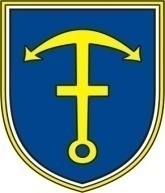                    OBČINA  CIRKULANE                             Cirkulane 58                             2282 Cirkulane                             Telefon:  02/ 795 34 20                                Telefax:  02/ 795 34 21                             Email:     tajnistvo@cirkulane.si                                                 obcina.cirkulane@cirkulane.si UKREPI ZA OBISKOVALCE OBČINE CIRKULANEObčina Cirkulane je pripravila priporočila obiskovalcem občine v zvezi s preprečevanjem širjenja koronavirusa.NAVODILA OBISKOVALCEM OBČINE CIRKULANE1. Občina Cirkulane do nadaljnjega NE BO SPREJEMALA STRANK OSEBNO. Izjemoma se lahko predhodno po telefonu dogovorite za obisk, v kolikor je zadeva nujna in ne kažete bolezenskih znakov.2.  Priporočamo, da občine ne obiskujete, če to ni nujno. Mnogo upravnih zadev lahko uredite po elektronski pošti tajnistvo@cirkulane.si; ali direktor@cirkulane.si; ali po telefonu 02 795 34 20.3.  V stavbo Občine Cirkulane naj v nobenem primeru NE VSTOPAJO OSEBE, ki imajo sledeče znake in simptome: vročina, kašelj, bolečine v mišicah, izcedek iz nosu, težko dihanje ali pljučnico.4.  Priporočamo, da upoštevate priporočila za preprečevanje okužb:- ostanite doma, če ni potrebno se izogibajte stikom z drugimi ljudmi;- v javnih prostorih poizkusite obdržati varnostno razdaljo vsaj 1,5 m od drugih ljudi;- pogosto si umivajte roke z vodo in milom, uporabljajte razkužila za roke, kjer so na voljo;- kašljajte v robec ali v rokav v pregibu komolca.OBČINA CIRKULANE